Si vous ne désirez plus recevoir notre lettre d'information, cliquez ici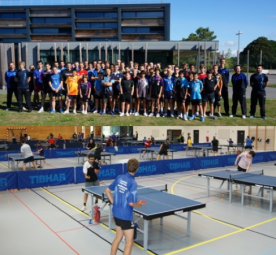 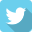 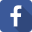 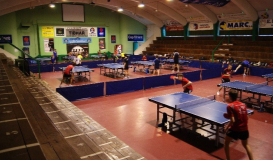 